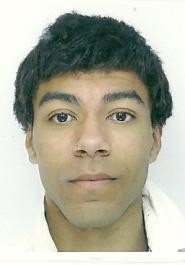   Curriculum VitaeXXXXNICOLASProfilJeune diplomé âgé de 22 ans recherche activement un travail dans le secteur ferroviaire.      ADRESSE11 rue Léon Blum Bâtiment L94270 Le Kremlin-BicêtreTELEPHONEXX XX XX XX XXADRESSE ELECTRONIQUExxxxxxxxxx@gmail.comDATE DE NAISSANCELe 10/10/93 (22ans)VEHICULÉNonFormation2012 – 2015 Université Paris 6 Pierre & Marie Curie  Licence Physique2009 – 2012 Lycée Polyvalent Eugène Ionesco, Issy-les-Moulineaux, Hauts de Seine - BAC PRO SEN Audiovisuel et MultimédiaExpériences professionnellesR E M P L A C E M E N T  D E  G A R D I E N ,  M A I R I E  D E  L E  K R E M L I N - B I C Ê T R E  -  2009  -  2012 Gardien d’écoles primaires, maternelles ou centres de loisirs durant les Week-ends et vacances scolaires. Accueil du public et d'associations au sein des écoles, tâches ménagères, surveillance, gestion de colis et de différents intervenants envoyé par la Mairie (EDF, GDF, CTM, VEOLIA ...).R É D A C T E U R ,  B L O G  J E U N E ,  L E  K R E M L I N - B I C Ê T R E  -  2 0 1 1  -  2 0 1 2Rédaction d'articles pour le blog jeunesse des Kremlinois(es). Articles tournant autour de la musique, de l'actualité, de l'art ou encore de faits divers. Réalisation de reportages portant sur divers événements (publiques ou politiques) et mise en place de rencontres, entre maire et habitants (à travers des cybers chats ou des rassemblements). Participe chaque mois à l'élaboration du «Le Kremlinois», magazine mensuel distribué dans la boîte aux lettres de chaque Kremlinois(es).S T A G I A I R E  P O L Y V A L E N T ,  B O U T I Q U E  «  E L E C T R O N I Q U E - D I F F U S I O N  » ,  M A L A K O F F  –  2 0 1 1Montage de kit électronique tel que des haut-parleurs ou des alarmes wifi. Vente derrière comptoir, ce qui  m’a permis de développer mes aptitudes commerciales.  Domaine de CompétencesThermodynamique, optique, mécanique, électricité et électronique.Langage de programmation informatique : Langage C, Java et SCILAB. Logiciel de montage vidéo et image : Sony Vegas, Adobe Photoshop, Adobe Illustrator.Ainsi que Logiciel de rédaction : Microsoft Word et tout autre logiciel m’assistant pour les sciences : Mathématica et Excel.Anglais : Lu, Parlé, Ecrit.  Autres centres d’intérêts Musculation, jogging, Lecture